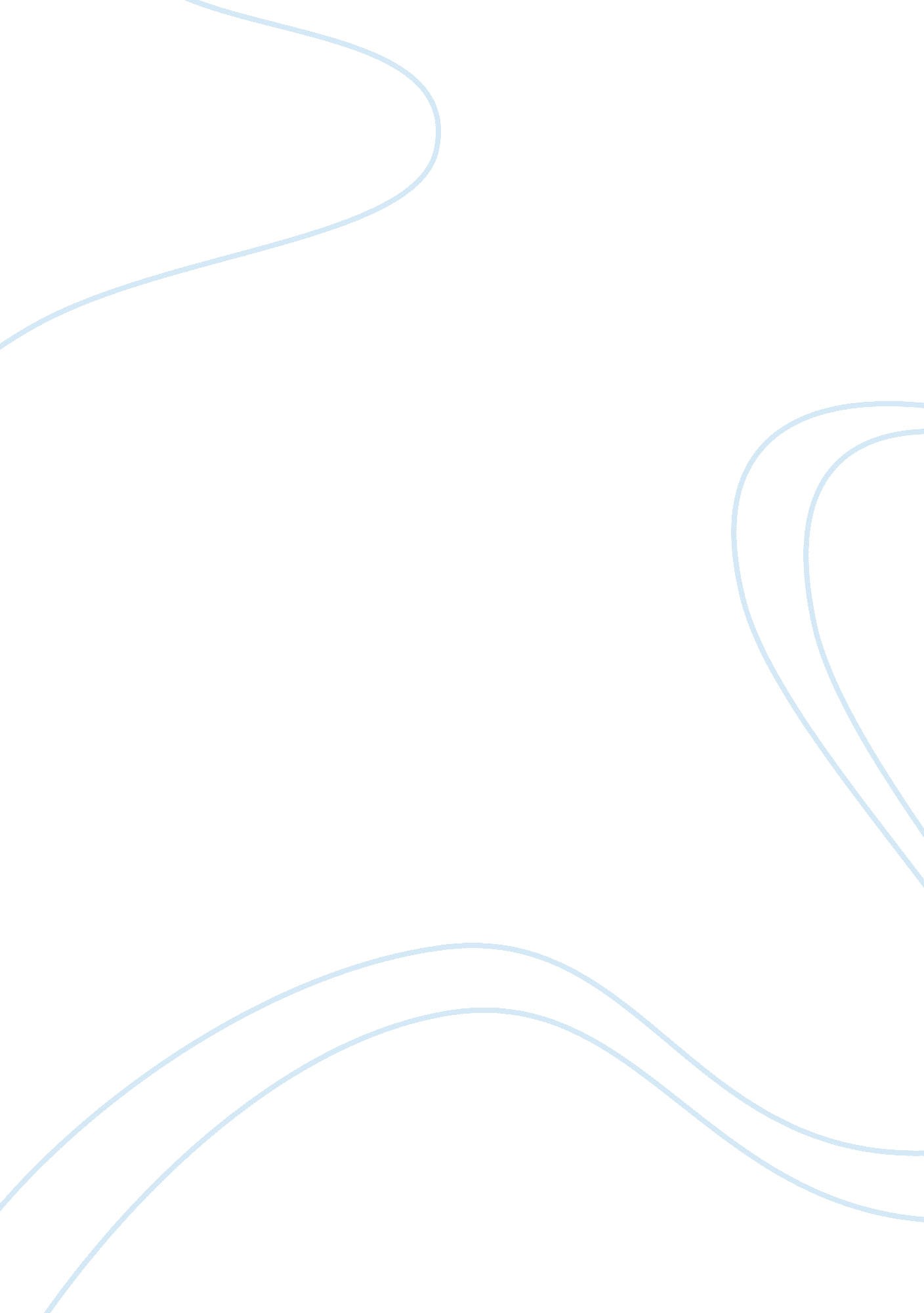 Alliance for sustainable coloradoEngineering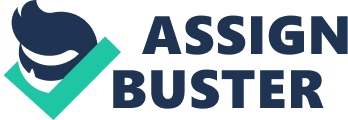 The Alliance center is a building in Colorado, which has been renovating with materials that reduce the negative impact of these building materials on the environment. It is also a green building, which illustrates excellent technologies that make it sustainable. 
According to the U. S Green Building Council, the materials, construction systems and equipment need to be quantified, certified, reviewed and documented by independent third parties. The building is analyzed in the following categories: water and energy efficiency, site selection, resources and materials, innovation and indoor environmental quality. 
The basement has boards which show what to expect in the building and shows where they can be found. The basement also has an indoor environmental quality, which gives information about the dangers of inhaling volatile organic compounds. 
The first floor shows the history and the mission of the building. It also shows its plan and layout, the surrounding neighbourhood. The floor also shows the LEED performance, which is the criteria used to determine a green building. 
The second floor is concerned with the energy and atmosphere, such that, the windows had been covered by a bronze Mylar film, which reduces the full glare of light i. e. ultraviolet ray and, infrared rays. The walls have also been made from a wheat board that uses a safer bonding agent, which is emission-free. 
The fifth floor had information about Alliance center as a multi-tenant Non-profit center, and an extensive green roof of the building, comfortable and environmentally friendly lighting. 
My favorite stairwell quote was the Western Conservation Foundation. 
I learned that the building is one of the few green buildings in the state and that it will benefit people in it and its surroundings. 